~Tangent Lines Notes~Tangent: A line is ____________ to the circle only if it is _____________________ to the_________ drawn to the ________ ___ _____________. ~Party Hat problems Tangent/Tangent Notes~Is AB tangent or not tangent?

Use Pythagorean Theorem to find out.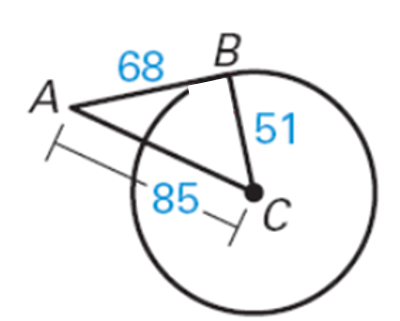 Is AB tangent or not tangent?

Use Pythagorean Theorem to find out.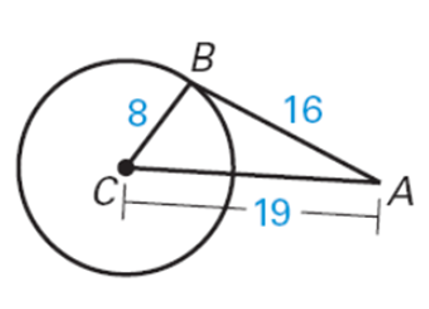 Solve for x: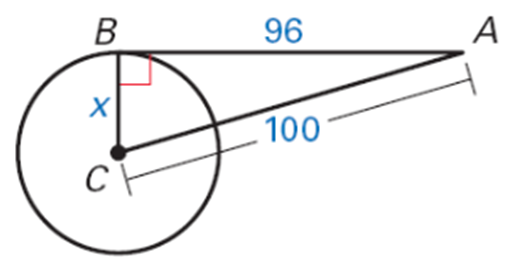 Solve for x: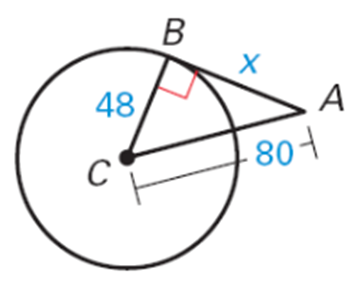 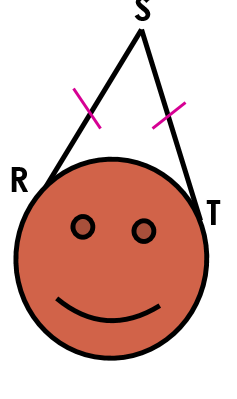 If two _____________ from the same ___________ point are ___________to a circle, then they are ____________.If two _____________ from the same ___________ point are ___________to a circle, then they are ____________.If two _____________ from the same ___________ point are ___________to a circle, then they are ____________.Solve for x: 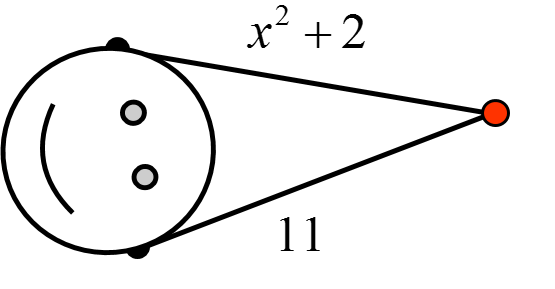 Solve for x: Solve for x: Solve for x: 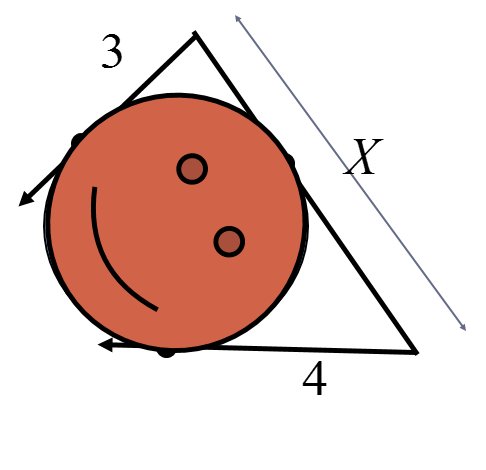 Find NP: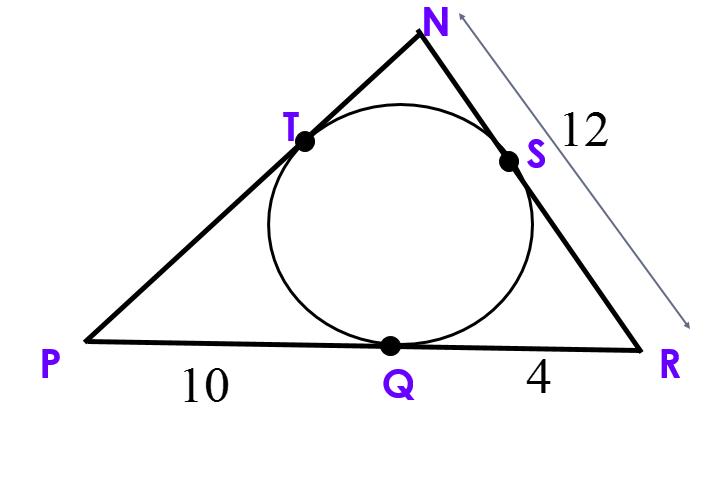 